РІЧНИЙ ПЛАН РОБОТИ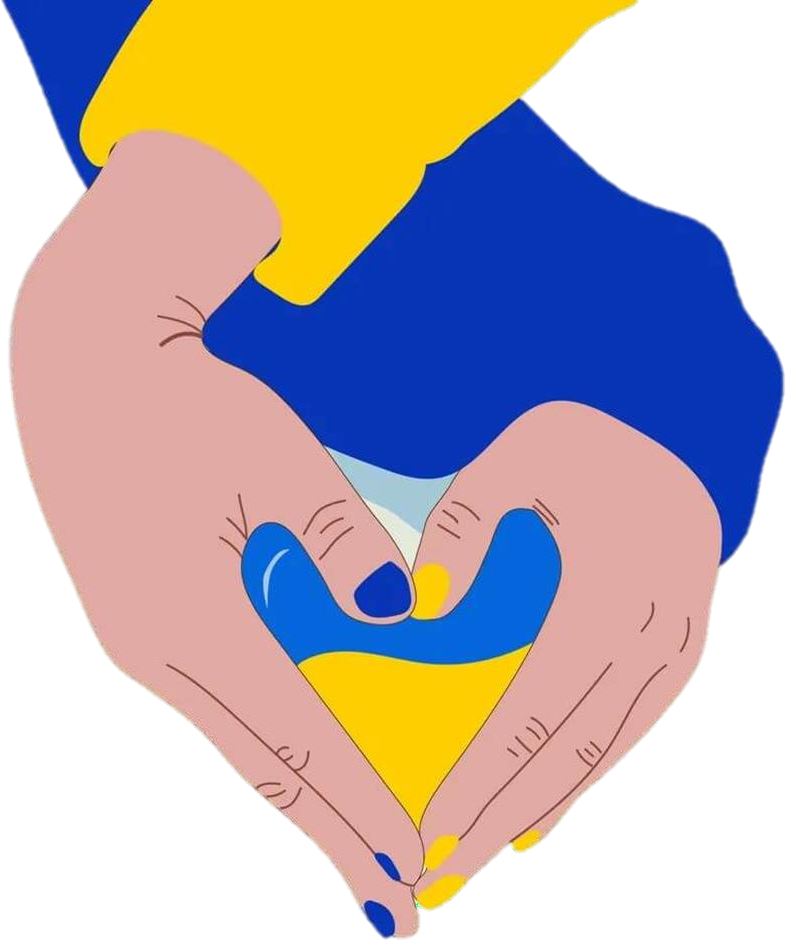 ПЕДАГОГА – ОРГАНІЗАТОРА2023------ Н.Р.2024Глаголенко Р.І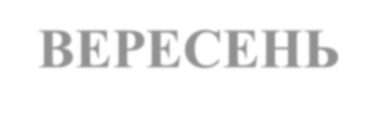 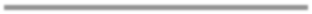 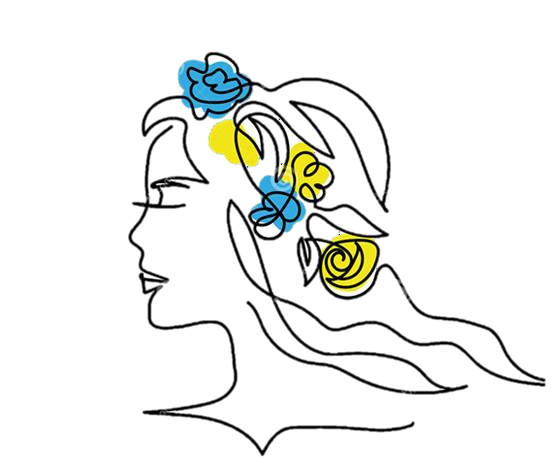 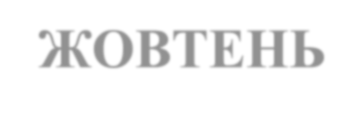 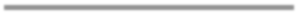 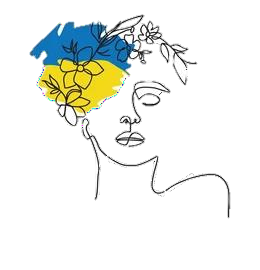 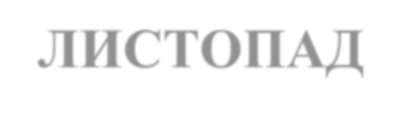 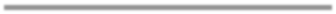 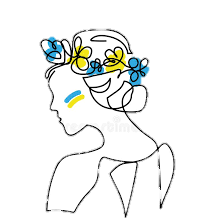 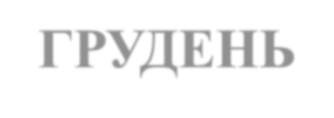 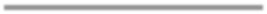 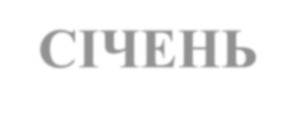 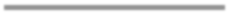 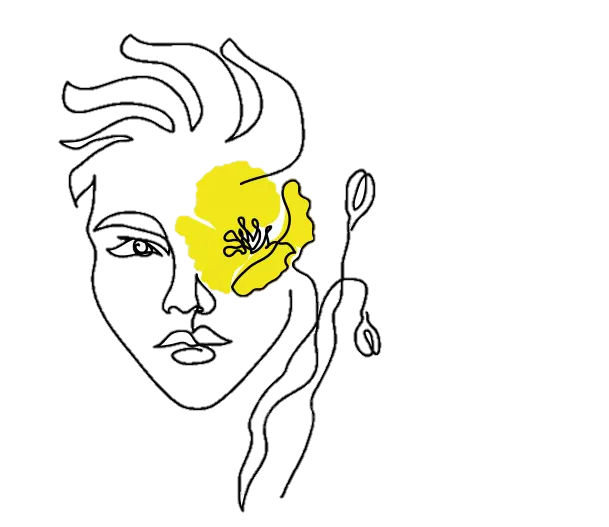 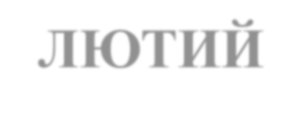 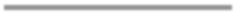 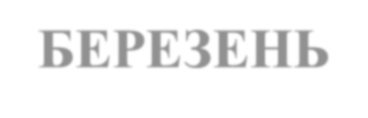 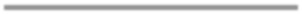 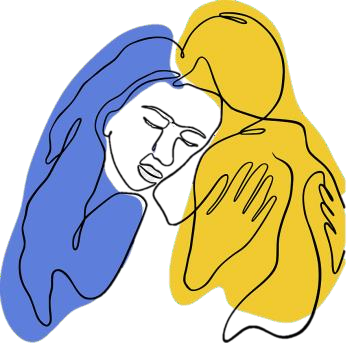 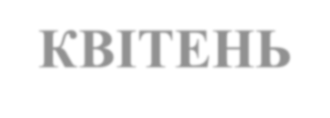 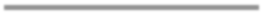 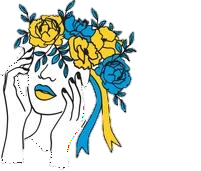 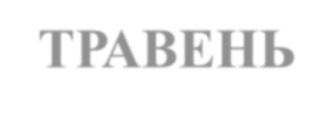 №ДАТАЗМІСТ ДІЯЛЬНОСТІНАПРЯМ ВИХОВНОЇРОБОТИВІКОВА КАТЕГОРІЯВІДПОВІ- ДАЛЬНИЙ1.1.09Лінійка – квест до Дня знань«Українська школа – джерелопатріотизму»Ціннісне ставлення до культури і мистецтва1-11 класиЗДВР,педагог -організатор2.1.09Перший урок згідно наказу1-11 класипедагог –організатор, кл.керівники3.8.09Засідання учнівської ради «Лідери обирають лідера»Сприяння творчому розвитку особистості7-11 класипедагог -організатор4.Вере-сеньТиждень безпеки дорожньогорухуУроки «Дорожній патруль»,«Онлайн школа ПДР»,Охорона життя таЗдоров’я учнів1-5 класи6-11 класипедагог –організатор,кл.кекрівники5.7.09Години спілкування «Урок безпеки з Патроном»Охорона життя та Здоров’я учнів1-5 класи6-11 класипедагог –організатор, кл.кекрівники6.8.099 вересня - День фізкультури іспортуОлімпійський тиждень (за окремим планом)Відкриття олімпійського тижня«Спортивний бум»Формування цінногоставлення до себе1-11 класипедагог –організатор,вчитель фіз.культури7.8.09Олімпійський урок «СтежкамиОлімпу»Формування цінногоставлення до себе1-11 класипедагог –організатор,кл.кекрівники8.8.09День грамотностіЗахід «Маленькі грамотіії»Захід «Тінейджерська грамотність»Формування цінного ставлення до себе1-5 класи6-11 класипедагог -організатор9.11.099.09 День красиЗахід «Найгарніші українки»Сприяння творчому розвиткуособистості5- 7 класипедагог -організатор10.11.099 вересня - День українськогокіноВідеолекторій українських фільмів «Міст 2022», «Воїни України 2022»Ціннісне ставлення до держави ісуспільства7-11 класипедагог -організатор11.15.09Міжнародний день демократії Інформаційний урок «Значення демократії для сучасного людства»Формування ціннісногоставлення до історичних, культурних і духовних надбань рідного краю8-11 класипедагог -організатор12.21.09Міжнародний День МируЗахід «Україна варта миру»Формування ціннісного ставлення до історичних,культурних і духовних надбаньрідного краю1-11 класипедагог -організатор13.21.09Флешмоб «Діти проти війни»Формування ціннісного ставлення до історичних,культурних і духовних надбаньрідного краю1-11 класипедагог -організатор14.21.09Виставка малюнків «Мир очима дітей»Формування ціннісного ставлення до історичних,культурних і духовних надбаньрідного краю1-5 класипедагог – організатор, вчитель ОТМ15.21.09Урок «Крокуємо до МИРУ»Формування ціннісного ставлення до історичних, культурних і духовних надбань рідного краю1-11 класипедагог – організатор, кл.керівники16.22.09Посвята у старшокласникиСприяння творчому розвитку особистості9 класпедагог -організатор17.22.09День партизанської слави Година пам’яті «Партизанський фронт»Ціннісне ставлення додержави і суспільства1-11 класипедагог -організатор18.27.09День туризмуВіртуальні уроки «МандруємоУкраїною»Формування ціннісного ставлення до історичних, культурних і духовних надбань рідного краю1-11 класипедагог -організатор19.29.0930 вересня -Всеукраїнский деньбібліотекЕкскурсія та квест «Ніч у бібліотеці»1-6 класипедагог – організатор, бібліотекар20.29.09Акція «Моя улюблена книга»1-6 класипедагог – організатор, бібліотекар21.Вере-сеньЗабезпечити виконання методичних рекомендацій щодо використання державної символіки взагальноосвітніх навчальних закладахЦіннісне ставлення додержави і суспільства1-11 класипедагог –організатор22.Вере-сеньАкція «Я — господар школи!» (озеленення та благоустрій класних кімнат і коридорів, упорядкування шкільного подвір’я)Ціннісне ставлення доприроди1-11 класипедагог –організатор23.Вере- сеньАкція «Щоденник добрих справ школи». Благодійна акція«Розпочинаємо творити добро» збірдопомоги військовимЦіннісне ставлення до держави і суспільстваЦіннісне ставлення до людей1-11 класипедагог – організатор24.Вере- сеньЗасідання самоврядування «Річне планування. Плануй та дій»Сприяння творчому розвитку особистості7-11 класипедагог – організатор24.Вере- сеньПоповнення сайту школи новинамипедагог – організатор№ДАТАЗМІСТ ДІЯЛЬНОСТІНАПРЯМ ВИХОВНОЇ РОБОТИВІКОВА КАТЕГОРІЯВІДПОВІ- ДАЛЬНИЙ1.2.101 жовтня - День працівників освіти Квест для вчителів "Історія захованого журналу 7-Б"7-11 класипедагог -організатор2.2.10День учнівського самоврядування до Дня Вчителя1-11 класипедагог -організатор3.2.10Конкурс-виставка вітальних листівок, колажів до Дня працівників освітиЦіннісне ставлення до культури і мистецтва1-11 класипедагог – організатор, вчитель ОТМ4.2.10Міжнародний день лікаря Відеозвернення до лікарів «Дякую, лікарю»Ціннісне ставлення до людей5-8 класипедагог -організатор5.2.10Міжнародний день музикиХіт-парад українських пісень«З Україною в серці!»Ціннісне ставлення до культури і мистецтва1-11 класипедагог -організатор6.3.101 жовтня - Міжнародний день літніх людейАкція « Теплі долоньки» для людей похилого віку. Проведення виставки творчих робіт: "Моєї бабусі та мого дідуся руки золоті"Ціннісне ставлення до людей1-11 класипедагог – організатор, вчитель ОТМ7.3.101 жовтня - День територіальноїоборони УкраїниУрок «Оборона наших територій»Ціннісне ставлення додержави і суспільства1-11 класипедагог – організатор, кл.керівники8.4.10Всесвітній день тваринВсеукраїнський урок добротиЦіннісне ставлення доприроди1-7 класпедагог – організатор, кл.керівники9.4.10Фотовиставка до Всесвітнього Дня захисту тварин «Наші улюбленці»Ціннісне ставлення доприроди1-6 класипедагог – організатор, вчитель ОТМ8.12.10День художника Виставка малюнків «Юні художники нашої школи»Сприяння творчому розвиткуособистості1-8 класипедагог – організатор, вчитель ОТМ912.10Урок – гра «Всесвітній день перелітніх птахів»Ціннісне ставлення до природи1-6 класипедагог – організатор, кл.керівники10.3.101 жовтня - День захисника УкраїниБлагодійна акція «Спільними зусиллями» (збір коштів для забезпечення потребвійськовослужбовців)Формування ціннісного ставлення до історичних, культурних і духовних надбань рідного краю1-11 класипедагог – організатор11.3.10Захід «Джура. Майбутнізахисники України»Формування ціннісного ставлення до історичних, культурних і духовних надбань рідного краю7-11 класипедагог – організатор, ЗДВР12.13.1014 жовтня – День козацтваСвято «Козацький гарт»Формування ціннісного ставлення до історичних, культурних і духовних надбань рідного краю1-6 класипедагог – організатор13.13.10Урок "Святковий квартет жовтня" до Дня українського козацтва,Покрови, Дня захисника та створення УПАФормування ціннісного ставлення до історичних,культурних і духовнихнадбань рідного краю1-11 класипедагог – організатор, кл.керівники14.16.1015 жовтня- Майстер- клас доВсесвітнього дня миття рукОхорона життя та Здоров’я учнів1-3 класипедагог – організатор, мед.сестра15.18.10Європейський день боротьби з торгівлею людьмиУрок «Торгівля людьми. Якуникнути та зупинити»Охорона життя та Здоров’я учнів8-11 класипедагог – організатор16.16.10-20.10Тиждень знань пожежноїбезпеки (за окремим планом)Охорона життя та Здоров’я учнів1-11 класипедагог – організатор, ЗДВР17.24.10День Організації Об'єднаниx НаційУрок «ООН – партнер України»Формування ціннісного ставлення до історичних,культурних і духовних надбань рідного краю8-11 класипедагог – організатор18.27.10День української писемності і мовиЗахід «Битва поколінь (минуле й сьогодення)»Формування ціннісного ставлення до історичних,культурних і духовних надбань рідного краю7-11 класипедагог – організатор, вчитель укр.мови19.27.10Гра «Озброєнні мовою»Формування ціннісного ставлення до історичних, культурних ідуховних надбань рідного краю1-6 класипедагог – організатор, вчитель укр.мови20.27.10Зйомка відео «Мова наша зброя»Формування ціннісного ставлення до історичних, культурних ідуховних надбань рідного краю1-11 класипедагог –організатор2127.1028 жовтня - День визволення України вiд фашистських загарбниківУрок «У пам’яті назавжди»Формування ціннісного ставлення до історичних, культурних ідуховних надбаньрідного краю1-11 класипедагог – організатор, кл.керівники19.30.10Всесвітній день довкілля "Майбутнє довкілля в наших руках"Ціннісне ставлення до природи1-7 класипедагог – організатор, кл.керівники20.27.10Свято «Маленька міс осені»Сприяння творчому розвитку особистості1-6 класипедагог – організатор21.27.10Захід «Гелоувін та страшенно красива»Сприяння творчому розвитку особистості7-11 класипедагог – організатор22.ЖовтеньАкція «Жовте листя»,виготовлення та розповсюдження серед населення листівок прошкоду спалювання опалого листята про користь компостування.Ціннісне ставлення до природи4-6 класипедагог –організатор23.ЖовтеньЗасідання учнівської ради «Школа лідерства»Сприяння творчому розвитку особистості7-11 класипедагог – організатор24.ЖовтеньПоповнення сайту школи новинамипедагог – організатор№ДАТ АЗМІСТ ДІЯЛЬНОСТІНАПРЯМ ВИХОВНОЇ РОБОТИВІКОВА КАТЕГОРІЯВІДПОВІ- ДАЛЬНИЙ1.6.11Міжнародний день запобігання експлуатації довкілля під часвійни і збройихІнформаційний дайджест «Природазаручник війни»Ціннісне ставлення до природи1-11 класипедагог -організатор2.6.11Виставка малюнків «Природу оберігай»Ціннісне ставлення до природи1-5 класиВчитель ОТМ3.10.1110 листопада – Всесвітній день молодіЗахід «Молодь – двигунмайбутнього»Сприяння творчому розвитку особистості7-11 класипедагог -організатор4.13.11Всесвітній День добротиКвест «Дружити легко»Ціннісне ставлення до людей1-11 класипедагог -організатор5.13.11Урок-гра в презентації "В країнідоброзичливості"Ціннісне ставлення долюдей1-6 класипедагог -організатор6.16.11Міжнародний день толерантності Урок- тренінг «Школа – майданчик толерантності»Ціннісне ставлення до людей1-7 класипедагог – організатор7.16.11"Кольоровий тижденьтолерантності« (за окремим планом)Ціннісне ставлення долюдей1-11 класипедагог – організатор, психолог8.17.11Міжнародний День відмови від палінняУрок-діалог «Вона створена вбивати»Ціннісне ставлення до себе7-11 класипедагог – організатор9.17.11День самоврядуванняЗахід «Приєднуйся в нашу команду»залучення новачків до шк. самоврядуванняСприяння творчому розвитку особистості7-11 класипедагог –організатор10.20.1119 листопада - Всесвітній день запобігання насильству над дітьми 20 листопада - Всесвітній день дитиниТренінг «Щаслива дитина - успішнакраїна»Сприяння творчому розвитку особистості1-6 класипедагог – організатор, психолог11.20.11Конкурс малюнків «В цьому моє щастя»Сприяння творчому розвитку особистості7-6 класипедагог – організатор, вчитель ОТМ12.20.11Урок «Стоп булінг. Стоп насилля»Ціннісне ставлення до людей5-11 класипедагог – організатор, кл.керівники13.21.11День Гідності та Свободи, День десантно-штурмових військ ЗСУ Захід «Майдан – фортеця духу»Ціннісне ставлення до держави і суспільства1-11 класипедагог – організатор14.21.11Зйомка відео «Вільні для майбутнього»Ціннісне ставлення до держави і суспільства1-11 класипедагог – організатор15.24.11Тренінг «Безпечні соціальні мережі» до Всесвітнього дня інформаціїЦіннісне ставлення до праці6-11 класипедагог – організатор16.27.1125 жовтня - Дeнь пам'яті жертвголодоморівЗахід «Україна пам’ятає, світ визнає»Ціннісне ставлення до суспільства і держави1-11 класипедагог – організатор, ЗДВР17.27.11Урок «Голодний експеримент надлюдським життям»Ціннісне ставлення до суспільства і держави1-11 класипедагог – організатор, кл.керівники18.27.11Акція та зйомка відео «Запалимосвічку ГОЛОДОМОРУ»Ціннісне ставлення до суспільства і держави1-11 класипедагог – організатор, кл.керівники19.27.11-10.12Акція «16 днів проти насильства» (за окремим планом)Квест «Великі права маленькоїлюдини»Ціннісне ставлення до себе та людей1-11 класипедагог – організатор, ЗДВР20.27.11-10.12Акція «Біла стрічка» до Міжнародного дня боротьби за ліквідацію насильства щодо жінокЦіннісне ставлення до себе та людей7-11 класипедагог – організатор21.Листо- падПоповнення сайту школи новинамипедагог – організатор№ДАТАЗМІСТ ДІЯЛЬНОСТІНАПРЯМ ВИХОВНОЇ РОБОТИВІКОВА КАТЕГОРІЯВІДПОВІ- ДАЛЬНИЙ1.1.12Всесвітній день боротьби пpотиСНІДуЗахід «Знати, щоб зберегтись»Ціннісне ставлення досебе та людей7-11 класипедагог -організатор2.4.123 грудня - Міжнародний день інвалідівЗахід «Відкрий серце для добра»Ціннісне ставлення до людей1-11 класипедагог -організатор3.4.12Акція «Діти – дітям» допомога дітям зінвалідністю, майстер-класиЦіннісне ставлення долюдей1-11 класипедагог –організатор4.4.12«Ми повинні нести іншим людям добро», «Добро починається з тебе» (класні години до Міжнародного дня інвалідів)Ціннісне ставлення до людей1-11 класипедагог – організатор, кл.керівники5.5.12Міжнародний день волонтерівУрок-гра «Я волонтер»Ціннісне ставлення додержави і суспільства1-11 класипедагог -організатор6.6.12День Збройних Сил УкраїниЗахід «Благодійний концерт - Разом до перемоги»Ціннісне ставлення до держави і суспільства1-11 класипедагог – організатор, ЗДВР7.5.12Зйомка відео «Подяка найкращим»слова подяки для ЗСУ та волонтерівЦіннісне ставлення додержави і суспільства1-11 класипедагог –організатор8.6.12Зустріч старшокласників з представниками військового комісаріатуЦіннісне ставлення до держави і суспільства7-11 класипедагог – організатор9.6.12Конкурс-змагання «Ігрипатріотів»Ціннісне ставлення додержави і суспільства6-11 класипедагог – організатор, ЗДВР10.6.12/9.12День Святого Миколая Конкурсна програма «Миколай та нова команда ЗСУ»Сприяння творчомурозвитку особистості1-11 класипедагог –організатор11.4.12Фотоквест від Миколая«Челендж добрих справ»Ціннісне ставлення до людей1-6 класипедагог – організатор, кл.керівники12.6.12Зйомка відео «Бажання українських дітей»Сприяння творчому розвитку особистості1-11 класипедагог – організатор13.6.12Урок - гра "Миколая чудо"Сприяння творчомурозвитку особистості1-6 класипедагог – організатор, кл.керівники14.7.12Всесвітній день хусткиУрок «Українська хустка – душа народу»Формування ціннісного ставлення до історичних,культурних і духовнихнадбань рідного краю1-7 класипедагог –організатор15.7.12Зйомка відео «Моя суперсила в тому, що я українка»Формування ціннісного ставлення до історичних,культурних і духовнихнадбань рідного краю1-11 класипедагог – організатор16.8.129 грудня - Міжнародний день боротьби пpоти корупціїУрок-бесіда «Шляхи дозупинення корупції»Ціннісне ставлення до держави і суспільства8-11 класипедагог – організатор17.11.1210 грудня - День прав людини (за окремим планом)Захід «Правові дебати»Ціннісне ставлення до себе та людей1-11 класипедагог – організатор, ЗДВР18.11.12Виставка малюнків «Діти мають право»Ціннісне ставлення до себе та людей1-11 класипедагог – організатор, кл.керівники19.11.12Вечір для старшокласників«Андріївські вечорниці»Формування ціннісного ставлення до історичних,культурних і духовнихнадбань рідного краю1-11 класипедагог – організатор, кл.керівники20.11.12День благодійності Акція «Добрі діла для майбутнього»Ціннісне ставлення додержави і суспільства1-11класипедагог –організатор21.14.12День вшaновування учасників ліквідації наслідків аварії нa Чорнобильській АЕС Інформаційний дайджест«Чорна дата в історії»Формування ціннісного ставлення до історичних,культурних і духовних надбань рідного краю1-11 класипедагог – організатор22.14.12Захід «Чорнобиль – біль України»Формування ціннісного ставлення до історичних, культурних ідуховних надбань рідного краю1-11 класипедагог – організатор23.15.1214 грудня – Міжнародний день чаюЗахід «Чаювання з Капелюшником»Сприяння творчому розвитку особистості1-6 класипедагог –організатор24.25.12Різдво ХристовеРіздвяний ранок зказковими героямиСприяння творчому розвитку особистості1-6 класипедагог –організатор25.ГруденьКонкурс на кращу новорічно-різдвяну композицію на тему: «Замість ялинки святковий букет»Цілісне ставлення до природи1-11 класипедагог – організатор, ЗДВР26.ГруденьЗаходи до Нового РокуНоворічний ранок (1-5 кл.)Новорічний вечір (6- 11 кл.)Сприяння творчому розвитку особистості7-11 класипедагог – організатор27.ГруденьАкція «Збережемо ялинку»Цілісне ставлення до природи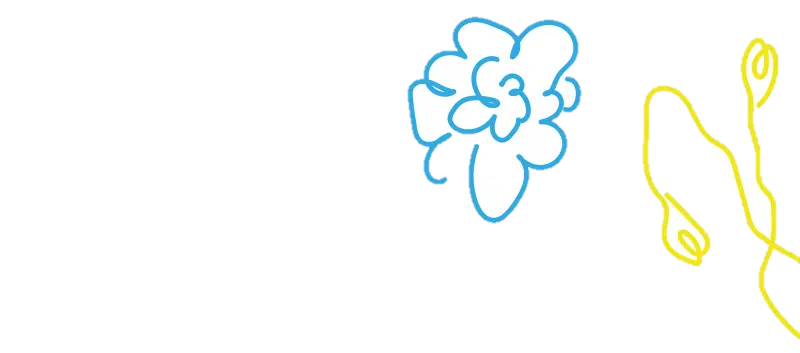 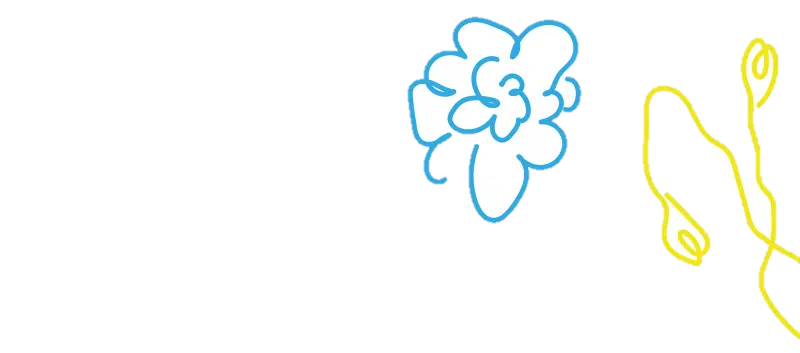 1-8 класипедагог – організатор28.ГруденьНарада «Морально правове виховання як головний фактор соціалізації особистості.Формування в учнів ціннісногоставлення до суспільства і держави»Ціннісне ставлення до себе та людейпедагог – організатор, ЗДВР№ДАТАЗМІСТ ДІЯЛЬНОСТІНАПРЯМ ВИХОВНОЇ РОБОТИВІКОВА КАТЕГОРІЯВІДПОВІ- ДАЛЬНИЙ1.8.011 січня – Всесвітній день сім’їГра онлайн «7Я»Ціннісне ставлення досебе та людей1-6 класипедагог -організатор2.9.016 січня – Всесвітній день дітей- сиріт війниІнформаційний дайджест з хвилиною мовчання «Війна забрала янголят»Формування ціннісного ставлення до історичних, культурних і духовних надбань рідного краю1-11 класипедагог - організатор3.11.01Всесвітній день «спасибі»Запис відео «Спасибі вам..» подяка героям, лікарям, вчителям…Ціннісне ставлення досебе та людей1-11 класипедагог –організатор4.15.01День утвердження гімну УкраїниРанок починається з гімну УкраїниФормування ціннісного ставлення до історичних, культурних і духовних надбань рідного краю1-11 класипедагог – організатор, кл.керівники5.19.0120 січня - День вшанування захисників Донецького аеропорту Захід «Герої витримали, не витримав бетон»Формування ціннісного ставлення до історичних, культурних і духовних надбань рідного краю1-11 класипедагог - організатор6.19.01Запис відео «Історичний січень»Формування ціннісного ставлення до історичних, культурних і духовних надбань рідного краю1-11 класипедагог – організатор, ЗДВР7.22.01Акція «Почни свій день з обіймів!» до Міжнародного дня обіймів – 21 січняЦіннісне ставлення до себе талюдей1-11 класипедагог –організатор8.22.01День Соборності тa СвободиУкраїниНа перервах ланцюг єднанняЦіннісне ставлення додержави і суспільства1-11 класипедагог – організатор, ЗДВР9.22.01Захід «Єднаємось! Ми націяодна»Ціннісне ставлення додержави і суспільства1-11 класипедагог –організатор10.22.01Виставка малюнків «Україна єдина – від заходу до сходу»Ціннісне ставлення до держави і суспільства1-7 класипедагог – організатор, вчитель ОТМ11.26.0127 січня - Міжнародний день пам'яті жертв ХолокостаУрок-реквієм «Пекучий болі жар»Формування ціннісного ставлення до історичних, культурних і духовних надбань рідного краю1-11класипедагог – організатор12.26.01Інформаційний дайджест«Голокост – вічний уроклюдству»Формування ціннісного сталення до історичних, культурних і духовних надбань рідного краю1-11 класипедагог –організатор13.29.01День пам'яті героїв Крут Захід «Крути – КІБОРГИ минулого»Формування ціннісного сталення до історичних, культурних і духовних надбань рідного краю1-11 класипедагог – організатор14.29.01Інформаційний дайджест«Крути. Історія написана спогадами»Формування ціннісного сталення до історичних, культурних і духовних надбань рідного краю1-11 класипедагог –організатор15.29.01День працівника пожежної охорониУрок – гра «Вогонь – друг чи ворог?»Ціннісне ставлення до здоров’я учнів1-6 класипедагог – організатор16.30.01Засідання шкільногосамоврядування «Нові плани.Нові стратегії. Нові шляхи реалізації»Сприяння творчомурозвитку особистості7-11 класипедагог – організатор, ЗДВР17.СіченьШкільне колядування (благодійне на потреби ЗСУ)Сприяння творчому розвитку особистості1-11 класипедагог – організатор18.СіченьАкція «Допоможемозимуючим птахам»Ціннісне ставлення доприроди1-7 класипедагог – організатор, вчитель ОТМ19.СіченьФлешмоб «Ми за Україну»Формування ціннісного ставлення до історичних,культурних і духовних надбань рідного краю. Ціннісне ставлення до держави і суспільства1-11класипедагог –організатор20.СіченьПоповнення сайту новимифотопедагог –організатор№ДАТАЗМІСТ ДІЯЛЬНОСТІНАПРЯМ ВИХОВНОЇ РОБОТИВІКОВА КАТЕГОРІЯВІДПОВІ- ДАЛЬНИЙ1.2.02Стрітення ГосподнєЗахід «Стрітення Весну зустрічає»Формування ціннісного ставлення до історичних, культурних і духовних надбань рідного краю1-11 класипедагог – організатор, ЗДВР2.2.02Урок «Свято Стрітення зими з весною»Формування ціннісного ставлення до історичних, культурних і духовних надбань рідного краю1-11 класипедагог - організатор3.6.02День безпечного ІнтернетуУрок «Безпека в світі Інтернету»Ціннісне ставлення до себе та людей1-11 класипедагог – організатор4.14.02День Святого ВалентинаВиставка валентинок виготовлених своїми рукамиСприяння творчомурозвитку особистості1-11 класипедагог – організатор, вчитель ОТМ5.16.02Захід «Розумники проти розумниць»Сприяння творчомурозвитку особистості1-11 класипедагог -організатор6.16.02Захід «Під знаком Купідона»Сприяння творчомурозвитку особистості1-11 класипедагог –організатор7.16.02Святкова пошта ВалентинаСприяння творчому розвиткуособистості1-11 класипедагог –організатор8.14.02Міжнародний день даруваннякнигАкція «Подаруй книгу бібліотеці»Формування ціннісного ставлення до історичних, культурних і духовних надбань рідного краю1-11 класипедагог – організатор, бібліотекар9.15.02День вшановування учасників бойових дій на території інших державЗахід «Біль Афганської війни»Формування ціннісного ставлення до історичних, культурних і духовних надбань рідного краю1-11 класипедагог –організатор10.16.02День ЄднанняЗахід «Наше єднання – найкраща зброя проти ворога»Ціннісне ставлення додержави і суспільства1-7 класипедагог – організатор, ЗДВР11.16.02Урок-гра «Єднаємось ми, єднається країна»Ціннісне ставлення до держави і суспільства1-11класипедагог – організатор12.19.0217 лютого - День спонтанного прояву добротиУрок-гра «Країна доброзичливості»Ціннісне ставлення до держави і суспільства1-11 класипедагог – організатор13.19.02Квест «Дружко запрошуєдружити»Ціннісне ставлення додержави і суспільства1-11 класипедагог –організатор14.20.02День Героїв Небесної Сотні Захід «Герої, які навічно у серцях»Формування ціннісного ставлення до історичних, культурних і духовних надбань рідного краю1-11 класипедагог – організатор15.20.02Флешмоб «Зав’яжи стрічкуПам’яті на честь Героїв»Формування ціннісного ставлення до історичних, культурних і духовнихнадбань рідного краю1-11 класипедагог –організатор16.20.02Урок – реквієм «Гідності хайпромінь не згасає!»Формування ціннісного ставлення до історичних, культурних і духовних надбань рідного краю1-11 класипедагог – організатор, бібліотекар17.21.02Міжнародний день рідної мови (за окремим планом) Захід «Говорить Україна»Формування ціннісного ставлення до історичних, культурних і духовних надбань рідного краю1-11 класипедагог – організатор18.23.0224 лютого – Повномасштабне вторгнення Росії в Україну Захід-реквієм «Цей день ми пам’ятаєм, як вчора»Формування ціннісного ставлення до історичних, культурних і духовних надбань рідного краю1-11 класипедагог – організатор, ЗДВР19.23.02Акція «Хвилина мовчання»Формування ціннісного ставлення до історичних, культурних і духовних надбань рідного краю1-11класипедагог –організатор20.26.0225 лютого – День народження Лесі Українки Захід «Її творчість не згасне віками»Формування ціннісного ставлення до історичних, культурних і духовних надбань рідного краю6-11 класипедагог – організатор21.19.02День кримського супротиву російській окупації Інформаційний дайджест«Крим – це Україна»Формування ціннісного ставлення до історичних, культурних і духовних надбань рідного краю1-11 класипедагог –організатор№ДАТАЗМІСТ ДІЯЛЬНОСТІНАПРЯМ ВИХОВНОЇ РОБОТИВІКОВА КАТЕГОРІЯВІДПОВІ- ДАЛЬНИЙ1.1.03Всесвітній день цивільної оборониКвест «Школа виживання»Охорона життя таЗдоров’я учнів1-9 класипедагог – організатор, ЗДВР2.4.033 березня - Всесвітній деньписьменникаЧитальня «Талановиті маленькі письменники»Сприяння творчомурозвитку особистості1-9 класипедагог –організатор3.8.03Міжнародний жіночий день Відео привітання «Суперсила супержінки »Сприяння творчомурозвитку особистості1-9класипедагог -організатор4.11.039 березня – День народженняТ.Г.Шевченка(За окремим планом)Формування ціннісного ставлення до історичних, культурних і духовних надбань рідного краю1-9 класиПедагог- організатор, вчителіукраїнськоїмови5.14.03День добровольця Фотовиставка «Добровольці нашої краю»Ціннісне ставлення додержави і суспільства1-9 класипедагог – організатор, бібліотекар6.20.03День щастяФлешмоб «Наше дерево щастя»Сприяння творчому розвитку особистості1-9 класипедагог – організатор7.20.03Всесвітній день казкиКвест у бібліотеці «Подорожу світ казок»Сприяння творчому розвитку особистості1-5 класипедагог – організатор8.20.03Виставка малюнків «Казковий герой і я»Сприяння творчому розвитку особистості1-5 класипедагог – організатор9.25.0324 березня - Всеукраїнський день боротьби iз захворюваністю туберкульозомОхорона життя та Здоров’я учнів5-9 класипедагог – організатор10.29.03Поповнення сайту школи новинамипедагог – організатор№№ДАТАДАТАЗМІСТ ДІЯЛЬНОСТІЗМІСТ ДІЯЛЬНОСТІЗМІСТ ДІЯЛЬНОСТІНАПРЯМ ВИХОВНОЇ РОБОТИНАПРЯМ ВИХОВНОЇ РОБОТИВІКОВА КАТЕГОРІЯВІКОВА КАТЕГОРІЯВІДПОВІ- ДАЛЬНИЙВІДПОВІ- ДАЛЬНИЙ1.1.1.041.04День сміхуДень сміхуДень сміхуСприяння творчому розвиткуособистостіСприяння творчому розвиткуособистості1-9 класи1-9 класипедагог – організатор, ЗДВРпедагог – організатор, ЗДВР2.2.1.041.04Флешмоб «День навпаки»Флешмоб «День навпаки»Флешмоб «День навпаки»Сприяння творчому розвитку особистостіСприяння творчому розвитку особистості1-9 класи1-9 класипедагог - організаторпедагог - організатор3.3.5.045.046 квітня – Всесвітній день мультфільмуПерегляж улюбленихмультфільмів на перервіСприяння творчому розвитку особистостіСприяння творчому розвитку особистості1-11класи1-11класипедагог – організаторпедагог – організатор4.4.8.048.047 квітня - Всесвітній день здоров'яОхорона життя та Здоров’я учнівОхорона життя та Здоров’я учнів1-9 класи1-9 класипедагог – організатор, ЗДВРпедагог – організатор, ЗДВР5.5.8.048.04Спортивний десант «Вперед за здоров’ям»Охорона життя та Здоров’я учнівОхорона життя та Здоров’я учнів1-9 класи1-9 класипедагог – організатор, вчитель фіз.культурипедагог – організатор, вчитель фіз.культури6.18.04Міжнародний день піци Майстер –клас «Піца правильного харчування»Охорона життя та Здоров’я учнів1-9 класипедагог – організатор7.26.04Міжнародний день пам'яті жeртв радіаційних аварій і катастрофМіжнародний день пам’ятіЧорнобиляЗагальношкільна лінійкаЦіннісне ставлення до природи1-11 класипедагог – організатор, ЗДВР8.29.04Всесвітній день бажаньЗапис відео «Бажання українських дітей»Сприяння творчому розвитку особистості1-11 класипедагог – організатор9.Кві- теньПоповнення сайту школи новинамипедагог – організатор№ДАТАЗМІСТ ДІЯЛЬНОСТІНАПРЯМ ВИХОВНОЇ РОБОТИВІКОВА КАТЕГОРІЯВІДПОВІ- ДАЛЬНИЙ1.6.055 травня - Православний ВеликденьТворчий захід «Великдень – величне свято українців»Сприяння творчому розвитку особистості1-11 класипедагог – організатор2.6.05Виставка малюнків та крашанок до ВеликодняСприяння творчому розвитку особистості1-6 класипедагог - організатор3.8.058 -  - День пам'яті тa примирення, присвячені пам'ятi жертв Другої Світової війниЦіннісне ставлення до держави і суспільства1-9 класипедагог – організатор, ЗДВР4.9.05День ЄвропиЦіннісне ставлення до суспільства та держави1-9 класипедагог – організатор, ЗДВР5.9.05Віртуальні екскурсії«Подорожуємо Європою»Ціннісне ставлення до суспільства та держави1-9 класипедагог – організатор6.10.0512 травня - День матеріЦіннісне ставлення дородини1-9 класипедагог – організатор, ЗДВР7.10.05Відео привітання «У кожноїдитини – матінка єдина»Ціннісне ставлення дородини1-11класипедагог –організатор8.15.05Міжнародний день сімей Ціннісне ставлення дородини1-9 класипедагог –організатор9.15.05Відеолекторій FAMELY FESTЦіннісне ставлення до родини1-9 класипедагог – організатор10.20.0519 травня – День української вишиванкиФормування ціннісного ставлення до історичних, культурних і духовних надбань рідного краю1-9 класипедагог – організатор11.20.05Фотоконкурс «Найкраще фото у вишиванці»Формування ціннісного ставлення до історичних, культурних і духовних надбань рідного краю1-9класипедагог – організатор12.20.05Парад вишиванок «У рідномукраю цвітуть вишиванки»Формування ціннісного ставлення до історичних, культурних і духовних надбань рідного краю1-9 класипедагог – організатор, ЗДВР13.20.05Акція «Вишиванку одягаємо, Україну прославляємо»Формування ціннісного ставлення до історичних, культурних і духовних надбань рідного краю1-9 класипедагог – організатор, ЗДВР14.23.05Свято ГероївЗахід «Вони герої незламної країни»Ціннісне ставлення до суспільства та держави1-9 класипедагог – організатор15.17.05Інформаційний дайджест «Герої минулого і сьогодення»Ціннісне ставлення до суспільства та держави1-9 класипедагог – організатор16.20.05Година історичної пам’яті "Жертви політичних репресій" до Дня пам’яті жертв політичних репресій – 19 травняЦіннісне ставлення до суспільства та держави1-9класипедагог – організатор17.31.05Свято Останнього ДзвоникаСприяння творчомурозвитку особистості1-9 класипедагог – організатор ЗДВР18.Тра-веньПоповнення сайту школиновинамипедагог –організатор19.Випускні вечори та прощання з Букваремпедагог – організатор, ЗДВР